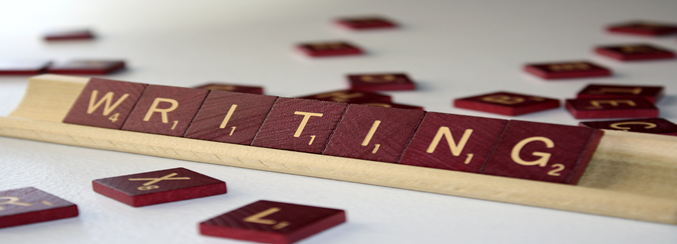 Newsletter: March 2019 Board Members 2018 - 2019President: Tish GlassonVice President: Jason Glasson Secretary: Leslie GalbraithTreasurer: Shayne SawyerMembership: Morgan ChilsonNewsletter: Brittany WillesAdvisor to the President: Billie-Renee Knight  March Meeting ProgramTopic: World Building According to well-storied, “Whether you're crafting an entire story world or delving into an alternative or fantastical reality here on Earth, developing fully-realized fictional cultures is key to fantastic world-building. But cultures are rather complex, nebulous beasts. Their ever-evolving nature can make them especially tricky to nail down.” Join us this Saturday for tips and tricks on how to develop the world your characters inhabit. No matter the genera – fantasy, historical, sci-fi, dystopian, even non-fiction – developing a rich world setting will help you connect with your readers. February Meeting Minutes Minutes not available at time of publishing. Financials JanuaryBeginning Cash Balance    	$3,941.38Income			$0.00Expenses			$0.00Ending Cash Balance		$3,941.38FebruaryBeginning Cash Balance	$3,941.38Income			$0.00Expenses (Retreat Deposit)	$302.25Ending Cash Balance		$3,639.13KudosNo Kudos reported this month. KWI BlogAre you interested in writing a blog for KWI? Contact Tish ‘Bear’ Glasson by e-mail: bearwmnkwi@gmail.com (She offers bribes for posts). KWI MeetingsNext MeetingWhen: April 27, 2019 Where: TSCPL, Anton Room  Topic: TBA Future MeetingWhen: May 3-5, 2019 Where: Lake Waubaunse Topic: Annual Writing Retreat    All Meetings Begin as Follows: Duration: 9:30am - 2:30pm Open Writing - 9:30am - 10:00amCritiquing - 10:00am - 11:30 amBoard Meeting - 11:30am - 12:00pmMember Meeting - 12:30pm - 1:00 pmProgram Topic - 1:00 pm - 2:30pm Visit us online at: www.kswritersinc.com, www.kswriters.wordpress.comApril Online WorkshopsFictional CharacterizationDate: April 1–26, 2019Presenter: Sally J. Walker. FMI, http://www.neorwa.com/online-workshops/upcoming-meetings/.Flashbacks that Please Your Editor and Don’t Confuse Your ReaderDate: April 1–26, 2019Presenter: MM Pollard. FMI, https://rwaonlinechapter.org/How to Self-Publish Successfully While Working Full Time, Raising Children, andRemembering to Feed the DogDate: April 1–26, 2019Presenter: Casey Clipper. FMI, http://contemporaryromance.org/workshops/.The Essentials of Plotting and CharacterizationDate: April 1–26, 2019Presenter: Tambra Nicole Kendall. FMI, http://contemporaryromance.org/workshops/.Writing Flash FictionDate: April 1–26, 2019Presenter: Peter Andrews. FMI, https://starrwa.org.Bringing Pirates to LifeDate: April 1–28, 2019Presenter: Cindy Vallar. FMI, https://ffprwa.com.How to Write When Everything Goes WrongDate: April 1–29, 2019Instructor: Allie Pleiter. FMI, http://www.heartofcarolina.org/calendar.Beyond Boo!: Using Paranormal Creatures, Plots and Elements in Your RomanticThrillersDate: April 1–30, 2019Presenter: Megan Hart. FMI, http://www.rwakissofdeath.org.Inside Out: Crafting Your Character’s Internal ConflictDate: April 1–30, 2019Presenter: Linnea Sinclair. FMI, http://cofwevents.org.Make Goodreads Work for YouDate: April 1–30, 2019Presenter: Diane K. Peterson. FMI, https://fthrw.com/how-to-access-and-use-fth-workshop-forums; workshops@fthrw.com.You Can’t Make This Up: Oddities in Police ProcedureDate: April 1–30, 2019Presenter: Lee Lofland. FMI, http://www.rwakissofdeath.org.Even Superman Had A Day JobDate: April 8–14, 2019Presenter: Maggie Wells. FMI, http://contemporaryromance.org/workshops/.DIY BooktoursDate: April 8–19, 2019Presenter: Ines Johnson. FMI, http://yarwa.com/workshops/.Bringing the Past to Life; Young Romance, Historical Times?Date: April 8–30, 2019Presenter: Lynn Lovegreen. FMI, http://www.oirwa.com/forum/campus/#APR9Great Beginnings—Hooking Your Readers in the First ChaptersDate: April 8–30, 2019Presenter: Susan Palmquist. FMI, http://www.oirwa.com/forum/campus/#APR8So, You Want to Self-Publish Your Novel?Date: April 8–30, 2019Presenter: Susan Palmquist. FMI, http://www.oirwa.com/forum/campus/#APR7.Self-Editing—10 Tips to Make Your Words POP!Date: April 8–May 5, 2019Presenter: Debra Mullins. FMI, https://ffprwa.com.Intersection of Character, Conflict, Plot &amp; Motivation, Part 2 of 3Date: April 9–May 2, 2019Presenter: Laurie Sanders. FMI, http://www.oirwa.com/forum/campus/#APR10.The Author’s Arsenal: Weapons &amp; WoundsDate: April 22–26, 2019Presenter: Geoff Symon. FMI, www.ctrwa.org/ctrwa-college.html.Write and Market Your Best Seller (Webinar)Date: Saturday, April 27, 2019 – 9 a.m. to 3:45 p.m.Presenter: Grace Burrowes. FMI, http://threeriversromancewriters.com/write-and-market-your-best-seller/.